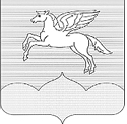 АДМИНИСТРАЦИЯ  ГОРОДСКОГО  ПОСЕЛЕНИЯ 
 «ПУШКИНОГОРЬЕ»
ПОСТАНОВЛЕНИЕ30.12.2019г. № 216О разработке плана привлечения сил и средств для тушения пожаров и проведения аварийно-спасательных работ на территории городского поселения «Пушкиногорье»В соответствии с Федеральным законом от 06.10.2003 N 131-ФЗ (ред. от 15.02.2016) «Об общих принципах организации местного самоуправления в Российской Федерации», Федеральным законом от 21.12.1994 N 69-ФЗ (ред. от 30.12.2015) «О пожарной безопасности», Федеральным законом от 22.07.2008 N 123-ФЗ (ред. от 13.07.2015) «Технический регламент о требованиях пожарной безопасности», в целях совершенствования и организации тушения пожаров в границах территории муниципального образования городское поселение «Пушкиногорье», Администрация городского поселения «Пушкиногорье»ПОСТАНОВЛЯЕТ:
1. Установить следующий порядок привлечения сил и средств пожарной охраны и населения на тушение пожаров на территории муниципального образования городское поселение «Пушкиногорье»:Рекомендовать администрации городского поселения:- в зимнее время года расчищать подъездные пути к пожарным водоёмам, расположенным на территории населенных пунктов;- организовать работников администрации, население на тушение пожара с соблюдением правил по технике безопасности.1.2. Рекомендовать руководителям предприятий, организаций, находящихся на территории городского поселения организовать работников предприятий, организаций на тушение пожара с соблюдением правил по технике безопасности. 2. Утвердить и ввести в действие следующие документы по организации пожаротушения в городском поселении:- перечень должностных лиц администрации муниципального образования городское поселение «Пушкиногорье», предприятий, организаций, информируемых о возникновении пожаров и ходе их тушения. 3. Утвердить формы основных документов по организации пожаротушения на территории муниципального образования городское поселение «Пушкиногорье»:- «План привлечения сил и средств пожарной части, поселения и населения на тушение пожаров и проведение аварийно-спасательных работ на территории муниципального образования городское поселение «Пушкиногорье» (Приложение № 1);- «Положение о порядке привлечения сил и средств для тушения пожаров и проведения аварийно-спасательных работ на территории муниципального образования городское поселение «Пушкиногорье» (Приложение № 2).4. Обнародовать  настоящее постановление в установленном порядке.5. Настоящее постановление вступает в силу с момента его официального опубликования.Заместитель Главы администрации городского поселения «Пушкиногорье»                                     Е.Н.Никитина ПЛАН  ПРИВЛЕЧЕНИЯ СИЛ И СРЕДСТВна тушение пожаров и проведение аварийно-спасательных работ на территории муниципального образования городского поселения
 «Пушкиногорье» Приложение № 2
к Постановлению Администрации 
городского поселения «Пушкиногорье» от 30.12.2019г. № 216Положение
о порядке привлечения сил и средств для тушения пожаров
и проведения аварийно-спасательных работ  на территории муниципального образования городского поселения «Пушкиногорье»1. Общие положения1.1. Настоящее положение регулирует порядок привлечения сил и средств подразделений пожарной охраны и организаций для тушения пожаров и проведения аварийно-спасательных работ на территории  муниципального образования городского поселение «Пушкиногорье» в соответствии с Федеральным законом  от 06.10.2003 N 131-ФЗ (ред. от 15.02.2016) «Об общих принципах организации местного самоуправления в Российской Федерации», Федеральным законом от 21.12.1994 N 69-ФЗ (ред. от 30.12.2015) «О пожарной безопасности», Федеральным законом от 22.07.2008 N 123-ФЗ (ред. от 13.07.2015) «Технический регламент о требованиях пожарной безопасности».1.2. Для тушения пожаров и проведения аварийно-спасательных работ на территории городского поселения привлекаются следующие силы:- подразделения федеральной противопожарной службы  27-й ПЧ ФГКУ «1 отряд ФПС по Псковской области»;- добровольные пожарные охраны (при наличии);- противопожарные формирования организаций;- население городского поселения.Для тушения пожаров и проведения аварийно-спасательных работ на территории городского поселения привлекаются следующие средства:- техника;- средства связи;- огнетушащие вещества, находящиеся на вооружении в подразделениях пожарной команды;- первичные средства пожаротушения, а также приспособления для целей пожаротушения.1.3. Для тушения пожаров используются все источники водоснабжения (водообеспечения) организаций, независимо от форм собственности и назначения, на безвозмездной основе.1.4. Руководители организаций обязаны:- содержать в исправном состоянии системы и средства противопожарной защиты, включая первичные системы тушения пожаров, не допускать их использования не по назначению;- оказывать содействие пожарной команде при тушении пожара;-предоставлять при тушении пожаров на территории организаций необходимые силы и средства;-обеспечить доступ должностным лицам пожарной команды при осуществлении ими служебных обязанностей по тушению пожаров на территории, в здания, сооружения и иные объекты организаций.2. Порядок привлечения сил и средств на тушение пожаров2.1.Привлечение сил и средств пожарной охраны и противопожарных формирований организаций на тушение пожаров и проведение аварийно-спасательных работ при их тушении осуществляется на условиях и в порядке, установленном законодательством Российской Федерации и настоящим Положением.2.2. Порядок привлечения сил и средств в границах муниципального образования городского поселения утверждается главой администрации городского  поселения «Пушкиногорье». 2.3. Непосредственное руководство тушением пожара осуществляется прибывшим на пожар старшим оперативным должностным лицом пожарной команды, которое управляет на принципах единоначалия личным составом и техникой пожарной охраны и организацией участвующих в тушении пожара, а также дополнительно привлеченными к тушению пожара силами.2.4. Руководитель тушения пожара отвечает за выполнение задачи, за безопасность личного состава пожарной охраны, участвующего в тушении пожара и привлеченных к тушению пожара дополнительных сил.Никто не вправе вмешиваться в действия руководителя тушения пожара или отменять его распоряжения при тушении пожара.Указания руководителя тушения пожара обязательны для исполнения всеми должностными лицами и гражданами  на территории, на которой осуществляются действия по тушению пожара.При необходимости руководитель тушения может принимать решения, в том числе ограничивающие права должностных лиц и граждан на указанной территории.2.5. Руководитель тушения пожара устанавливает границы территории, на которой осуществляются действия по тушению пожара, порядок и особенности боевой работы личного состава, определяет необходимое количество привлекаемой пожарной и другой техники.2.6. В случае недостаточного количества или выхода из строя пожарной или специальной техники руководитель пожарной части совместно с главой администрации городского поселения, начальником штаба ГО ЧС по Пушкиногорскому району принимают меры по привлечению дополнительных сил и средств других противопожарных подразделений и организаций.2.7. Выезд следственной оперативной группы полиции к месту пожара осуществляется в соответствии с приказами и инструкциями о взаимодействии в установленном порядке.ПЕРЕЧЕНЬДОЛЖНОСТНЫХ ЛИЦ АДМИНИСТРАЦИИ ГОРОДСКОГО ПОСЕЛЕНИЯ, ПРЕДПРИЯТИЙ, ОРГАНИЗАЦИЙ, КОТОРЫЕ ИНФОРМИРУЮТСЯ О ВОЗНИКОНОВЕНИИ ПОЖАРОВПриложение № 1
к постановлению Администрации
городского поселения «Пушкиногорье» от 30.12.2019г.  № 216№п/пНаименованиянаселенных пунктовСилы, привлекаемые к тушению пожараСпособ вывоза (телефон и  др.)Расстояние до населённого пункта, кмТехника, привлекаемая для тушения по номеру (рангу) пожара№п/пНаименованиянаселенных пунктовСилы, привлекаемые к тушению пожараСпособ вывоза (телефон и  др.)Расстояние до населённого пункта, км1 Д.Арапово27-й ПЧ ФГКУ «1 отряд ФПСпо Псковской области»01, 2-11-5115Пожарная машина с командой1 Д.АраповоНаселение населенного пунктаЗвуковая система оповещения0Первичные средства пожаротушения, транспорт2д,Селихново27-й ПЧ ФГКУ «1 отряд ФПСпо Псковской области»01, 2-11-517Пожарная машина с командой2д,СелихновоНаселение населенного пунктаЗвуковая система оповещения0Первичные средства пожаротушения, транспорт3д. Носово27-й ПЧ ФГКУ «1 отряд ФПСпо Псковской области»01, 2-11-518Пожарная машина с командой3д. НосовоНаселение населенного пунктаЗвуковая система оповещения0Первичные средства пожаротушения, транспорт4Д.Подкрестье27-й ПЧ ФГКУ «1 отряд ФПСпо Псковской области»01, 2-11-5112Пожарная машина с командой4Д.ПодкрестьеНаселение населенного пунктаЗвуковая система оповещения0Первичные средства пожаротушения, транспорт5 д.Козляки27-й ПЧ ФГКУ «1 отряд ФПСпо Псковской области»01, 2-11-516Пожарная машина с командой5 д.КозлякиНаселение населенного пунктаЗвуковая система оповещения0Первичные средства пожаротушения, транспорт6 д. Кокорино27-й ПЧ ФГКУ «1 отряд ФПСпо Псковской области»01, 2-11-513Пожарная машина с командой6 д. КокориноНаселение населенного пунктаЗвуковая система оповещения0Первичные средства пожаротушения, транспортПриложение  к плану привлечения сил и средств для тушения пожаров и проведения аварийно-спасательных работ на территории городского поселения№п/пФамилия, Имя, ОтчествоФамилия, Имя, ОтчествоФамилия, Имя, ОтчествоЗанимаемая должностьномер телефонаномер телефонаномер телефонаномер телефона№п/пФамилия, Имя, ОтчествоФамилия, Имя, ОтчествоФамилия, Имя, ОтчествоЗанимаемая должностьслужебныйслужебныйдомашнийсотовый1222344561.глава администрации городского поселения2-30-212-30-21